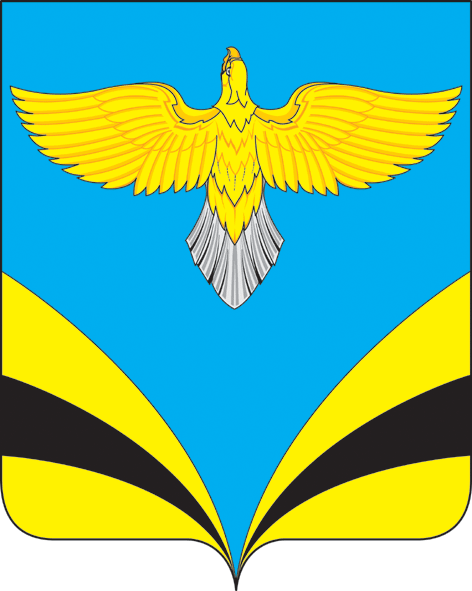           АДМИНИСТРАЦИЯ   сельского поселения Прибоймуниципального района Безенчукский           Самарской области           ПОСТАНОВЛЕНИЕ     от   09  января   2017 года  № 1                    п. Прибой Об утверждении Плана Комплексныхорганизационных и профилактическихмероприятий по противодействию терроризму и экстремизму в сельскомпоселении Прибой 2017-2018г.г.      В целях активизации работы по противодействию терроризму и экстремизму в сельском поселении Прибой и совершенствования государственной системы предупреждения угроз терроризма и экстремизма на территории сельского поселения Прибой                                                             ПОСТАНОВЛЯЮ:   1. Утвердить прилагаемый план комплексных организационных и профилактических мероприятий по противодействию терроризму и экстремизму в сельском поселении Прибой на 2017 – 2018 годы согласно приложению.   2. Рекомендовать учреждениям, организациям, находящихся на территории сельского поселения Прибой, принять участие в мероприятиях, предусмотренных Планом.     3. Настоящее Постановление вступает в силу со дня его официального обнародования.    4. Настоящее Постановление опубликовать в газете «Вестник сельского поселения Прибой».     5. Контроль за исполнением настоящего постановления оставляю за собой.   Глава сельское поселение Прибой                                                     В.В. ПахомовИсп. Вельдина В.Е.т.43310Приложение П Л А Н 
комплексных организационных и профилактических мероприятий по противодействию терроризму и экстремизму в сельском поселении Прибой на 2017 - 2018 годы№№п/пНаименование мероприятийСроки проведенияОтветственные исполнителиОтметка о выполнении                                                                        Организационные мероприятия                                                                        Организационные мероприятия                                                                        Организационные мероприятия                                                                        Организационные мероприятия                                                                        Организационные мероприятия1.Регулярное проведение проверок состояния антитеррористической защищенности опасных объектов: объектов социально-жилищно-культурной сферы, энергетики, водоснабжения; взрыво- и пожароопасных объектовВесь периодАдминистрация сельского поселения2.Организация и проведение согласованных профилактических мероприятий и специальных операций по предупреждению, выявлению и пресечению: преступлений террористического характера; незаконной деятельности религиозных центров и объединений граждан экстремистской направленности, в том числе действующих в молодежной среде; незаконного производства и оборота сильнодействующих, отравляющих, ядовитых и взрывчатых веществВесь периодАдминистрация сельского поселения3.Издание и распространение методических рекомендаций и памяток по профилактическим мерам антитеррористического характера, а также действиям при возникновении чрезвычайных ситуаций.2 раза в год Администрация сельского поселения, сельская библиотеки.4.Проведение «Месячника безопасности» МБОУ СОШ п.Прибой и занятия по профилактике заведомо ложных сообщений об актах терроризмаСентябрь2015-2016г.Администрация сельского поселения, школа(по согласованию)                                                          Профилактические мероприятия                                                          Профилактические мероприятия                                                          Профилактические мероприятия                                                          Профилактические мероприятия                                                          Профилактические мероприятия 1.Осуществление комплекса мер, направленных на усиление безопасности:- жилых домовладений и мест массового пребывания людей, размещение в многолюдных местах средств экстренной связи с милицией и противопожарной службой;- водозаборных узлов и иных объектов жизнеобеспечения;- учебных и дошкольных заведений, учреждений здравоохранения, мест постоянного проживания и длительного пребывания людей.Весь период  Администрация сельского поселения, руководители учреждений и школа( по согласованию)2.Уточнение перечня заброшенных зданий и помещений, расположенных на территории сельского поселения. Своевременное информирование правоохранительных органов о фактах нахождения (проживания) на указанных объектах подозрительных лиц, предметов и вещей.Весь периодАдминистрация сельского поселения3.Постоянный контроль за несанкционированной парковкой транспортных средств вблизи учебных и дошкольных заведений, учреждений здравоохранения, а также мест проведения массовых культурно-зрелищных и спортивных мероприятий. Выявление лиц, сдающих жилые помещения в поднаем, и фактов проживания в жилых помещениях граждан без регистрацииПостоянноАдминистрация сельского поселения, школа, СДК, ФАП (по согласованию)4Рекомендовать собственникам осуществлять постоянный осмотр объектов торговли, прилегающей к ним территории на предмет выявления подозрительных предметов оставленных без присмотра.ПостоянноАдминистрация сельского поселения5.Своевременное информирование правоохранительных органов обо всех иностранцах, выходцах из Северокавказского и иных нестабильных регионов, прибывших на территорию сельского поселенияПостоянноАдминистрация сельского поселения                Ликвидация угрозы террористических актов и экстремистских проявлений                Ликвидация угрозы террористических актов и экстремистских проявлений                Ликвидация угрозы террористических актов и экстремистских проявлений                Ликвидация угрозы террористических актов и экстремистских проявлений                Ликвидация угрозы террористических актов и экстремистских проявлений1.Корректировка планов действий по предупреждению угрозы террористического акта или чрезвычайной ситуации, а также ликвидации последствий их совершения. Совершенствование мер по проведению мобилизации человеческих, материальных и технических ресурсов для обеспечения мероприятий по эвакуации населения, проведению аварийных работ, доставке пострадавших и т.д.Декабрь2017-2018г.Администрация сельского поселения и отдел ГО и ЧС Безенчукского района (по согласованию)2.Обеспечение сбора информации о прибывающих в сельском поселении беженцах и вынужденных переселенцах, с последующей проверкой их на причастность к террористическим и экстремистским организациям, незаконным вооруженным формированиям.Постоянно Администрация сельского поселения, ОВМ ОМВД РФ (по согласованию)3.Проведение мероприятий по обучению граждан навыкам безопасного поведения при возникновении чрезвычайных ситуаций, связанных с террористическими акциями.Ноябрь 2017-2018г.г. Администрация сельского поселения4.Проведение цикла лекций и бесед в МБОУ СОШ п.Прибой направленных на профилактику проявлений экстремизма, терроризма, преступлений против личности, общества, государства.Сентябрь 2017 - 2018г.г.Школа ( по согласованию)